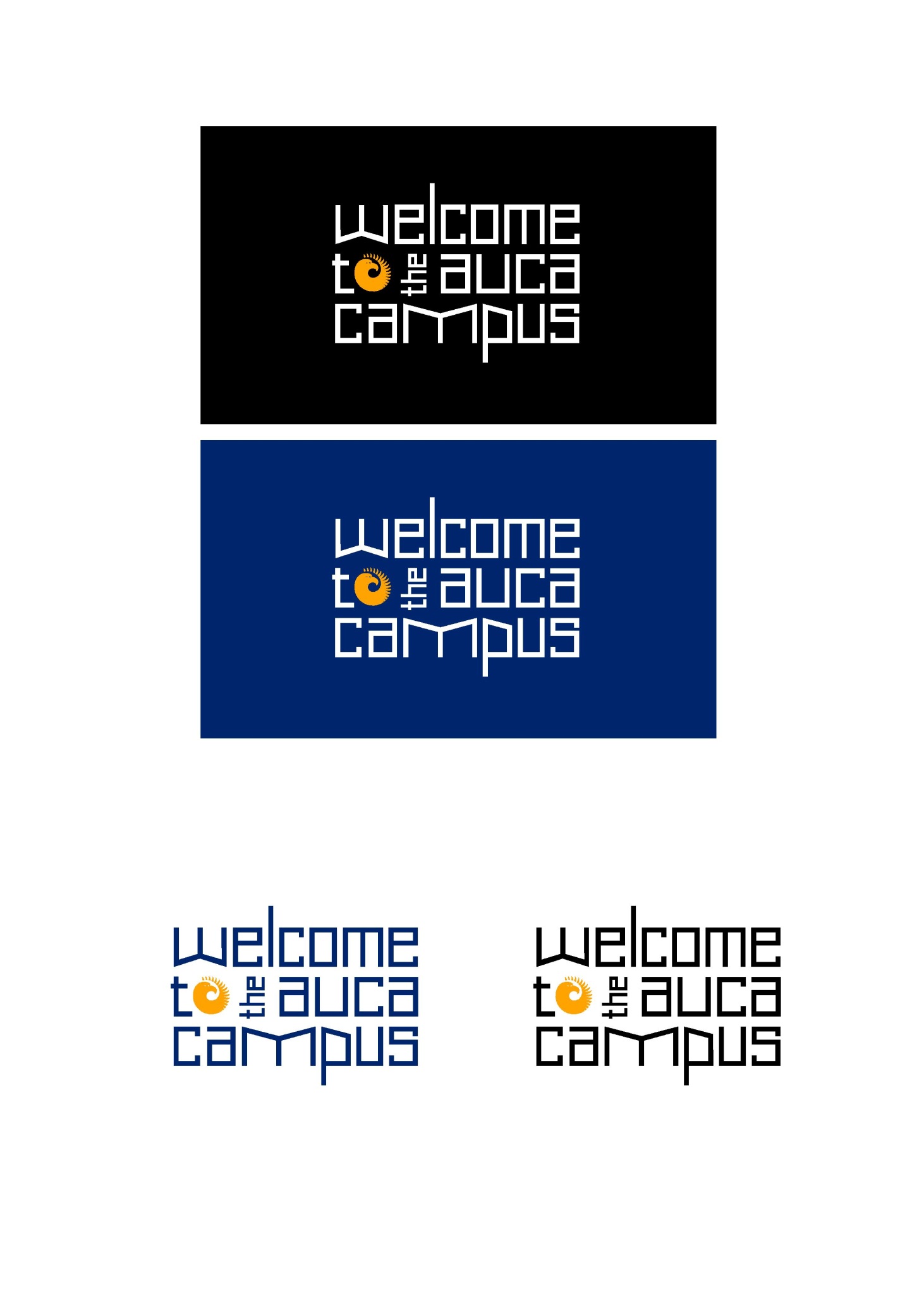 AGENDAAssociation of American International Colleges and Universities20-22 April 2017 American University of Central AsiaBishkek, KyrgyzstanPROGRAMME FOR SPOUSES:Day 120 April 2017/ThursdayTime:Event:Details:Option#1:Arrival at the “Manas” international airport on 20 April at 3.15 am or 5.45 amFlights via Turkish Airlines, departing on 19 April at 19.05 pm or 21.35 pm from IstanbulOption#2:Arrival at the “Manas” international airport on 20 April at 5.05 amFlights via Aeroflot, departing on 19 April at 21.55 pm from MoscowBuses pick-up at the “Manas” international airport at all times of arrivals Check-in at the hotel “Golden Tulip” Option#1:Hiking in National Park “Ala-Archa”10.00Departure from the hotel “Golden Tulip”Arrival in 40 minutes 12.30-14.00Lunch-picnic in National Park “Ala-Archa”15.00-16.00Departure to the hotel “Golden Tulip”Buses depart from the National Park “Ala-Archa”Option#2:Walking tour in Bishkek12.00Gathering at the entrance of the hotel “Golden Tulip”13.00-14.30Lunch at the restaurant “Arzu” 15.00Walking back to the hotel “Golden Tulip”For all:Visiting the American University of Central Asia (AUCA)16.30Departure to the AUCA CampusBuses depart from the hotel “Golden Tulip”17.00-17.30Campus TourCampus Tour17.30-18.30Round-table with the AUCA Faculty: “Central Asia. Setting the Stage.”Round-table with the AUCA Faculty: “Central Asia. Setting the Stage.”18.30-19.00Departure to ethnic-complex “Supara”Buses depart from the AUCA campus 19.00-21.00Welcome dinner at the ethnic-complex “Supara”Welcome dinner at the ethnic-complex “Supara”21.00-22.00Departure to the hotel “Golden Tulip”Buses depart from the ethnic-complex “Supara”Day 221 April 2017/FridayTime:Event/Topic:Details:Details:Option#1:Arrival at the “Manas” international airport on 21 April at 5.45 am and depart straight to the Conference or to the hotel “Golden Tulip”Flights via Turkish Airlines, departing on 20 April at 21.35 pm from IstanbulFlights via Turkish Airlines, departing on 20 April at 21.35 pm from IstanbulOption#2:Arrival at the “Manas” international airport on 21 April at 5.05 am and depart straight to the Conference or to the hotel “Golden Tulip”Flights via Aeroflot, departing on 20 April at 21.55 pm from MoscowFlights via Aeroflot, departing on 20 April at 21.55 pm from MoscowOption#3:Arrival at the “Manas” international airport on 21 April at 4.45 am and depart straight to the Conference or to the hotel “Golden Tulip”Flights via Fly Dubai, departing on 20 April at 22.40 pm from Dubai. No flights on 19 April. Flights via Fly Dubai, departing on 20 April at 22.40 pm from Dubai. No flights on 19 April. Buses pick-up at the “Manas” international airport at all times of arrivals Check-in at the hotel “Golden Tulip” April 20th arrivals:Departure to the conference at AUCA 8.00Buses depart from the hotel “Golden Tulip” 8.30-9.00Registration/ Morning CoffeeAUCA CH-1, 4th floorAUCA CH-1, 4th floor9.00-9.15Welcome from Dr. Andrew B. Wachtel, President of the American University of Central AsiaWelcome from Dr. Celeste M. Schenck, President of AAICU and the American University of ParisAUCA CH-1, 4th floor AUCA CH-1, 4th floor 9.30-10.30 Key Note Speaker: Martha J. Kanter, Former Under Secretary of Education at the U.S. Department of EducationKey Note Speaker: Martha J. Kanter, Former Under Secretary of Education at the U.S. Department of EducationKey Note Speaker: Martha J. Kanter, Former Under Secretary of Education at the U.S. Department of Education10.30-11.00Coffee BreakNetworkingNetworking11.00Visit the Main Square, National Museum, parks and monumentsBuses depart from AUCA, arrival in 20 minutesBuses depart from AUCA, arrival in 20 minutes12.30Walking to the café “Ordo”13.00-14.00, April 21 arrivals can join: Lunch at the café “Ordo”Walking from the hotel “Golden Tulip” with guests who did not attend the Conference in the morning Walking from the hotel “Golden Tulip” with guests who did not attend the Conference in the morning 14.00-14.40Visit “Dilbar” ethnic fashion textile show-room 14.40-15.30Visit the Art Gallery and the Opera House 15.30Walking back to the hotel “Golden Tulip”Arrival in 20 minutesArrival in 20 minutes16.45Departure to AUCABuses depart from the hotel “Golden Tulip”Buses depart from the hotel “Golden Tulip”17.30-18.30Student presentations and concert “Mirrors” Student Theater/Forum, 1st floor  “Mirrors” Student Theater/Forum, 1st floor  18.30-21.00Dinner at AUCA, 1st floor, “Kainar” cateringDinner at AUCA, 1st floor, “Kainar” cateringDinner at AUCA, 1st floor, “Kainar” catering21.00Departure to the hotel “Golden Tulip”Arrival by 21.30 pm Arrival by 21.30 pm Day 322 April 2017/SaturdayTime:Event/Topic:Details:Activity:Visit “Dordoi” bazaarShopping for souvenirs, sightseeing 8.30Depart from the hotel “Golden Tulip”Arrival in 30 minutes10.00Depart from the “Dordoi” bazaar to the hotel “Golden Tulip”Buses depart from the entrance of  “Dordoi” bazaar, arrival in 30-40 minutes 11.30Departure to the restaurant “Navat” for lunchBuses depart from the hotel “Golden Tulip”, check-out from the hotel “Golden Tulip” for guests who have: 1) optional “two-days visit around Issyk-Kul lake” package at additional cost; 2) departures at 16.20 pm flights via Aeroflot/Moscow12.00-13.30Lunch at the restaurant “Navat” Lunch at the restaurant “Navat” Option#1 for guests leaving on April 22:Departure to the “Manas” international airport13.30Buses depart from the restaurant “Navat”16.20 flights via Aeroflot/MoscowOption#2 for guests leaving on April 23: 13.30Departure to Chon-Kemin ValleyBuses depart from the restaurant “Navat”15.30Arrival to the guesthouse “Ashuu” in Chon-Kemin ValleyArrival to the guesthouse “Ashuu” in Chon-Kemin Valley15.30-16.30Kok-Boru or Ulak Tartysh national gameKok-Boru or Ulak Tartysh national game16.30-17.30Master-class on building a national house Yurt or Boz-ui. National live music performances. Master-class on building a national house Yurt or Boz-ui. National live music performances. 18.00-19.30Dinner at the restaurant “Ashuu”19.30Departure to the hotel “Golden Tulip”Buses depart from the guesthouse “Ashuu” 22.00Arrival to the hotel “Golden Tulip” from Chon-KeminFlights at night and in the morning next day 3.25 am and 10.25 am via Turkish Airlines1.00 am and/or 8.00 amDeparture to the “Manas” international airportBuses depart from the hotel “Golden Tulip”Option#3 for guests who chose “two days around Issyk-Kul lake” package at additional cost:Additional cost for “two days around Issyk-Kul lake” package is $300. This does not include an overnight stay at the hotel “Golden Tulip” on April 24.  Additional cost for “two days around Issyk-Kul lake” package is $300. This does not include an overnight stay at the hotel “Golden Tulip” on April 24.  13.30Departure to Chon-Kemin Valley Buses depart from the restaurant “Navat”16.00Arrival to the guesthouse “Ashuu” in Chon-Kemin ValleyArrival to the guesthouse “Ashuu” in Chon-Kemin Valley16.30-17.30Kok-Boru or Ulak Tartysh national gameKok-Boru or Ulak Tartysh national game17.30-18.30Master-class on building a national house Yurt or Boz-ui. National music performances. Master-class on building a national house Yurt or Boz-ui. National music performances. 18.30-19.30Dinner at the restaurant “Ashuu”Dinner at the restaurant “Ashuu”19.30 Overnight stay at the guesthouse “Ashuu”. Please see attached for the full programme of “two days around Issyk-Kul lake” package. Overnight stay at the guesthouse “Ashuu”. Please see attached for the full programme of “two days around Issyk-Kul lake” package. 